Дополнительные документы и сведения:Доступ на участок:Доступ на земельный участок свободен. Осмотр земельного участка может осуществляться в любое время, присутствие представителя организатора аукциона не требуется.Обременения земельного участка/ ограничения прав на земельный участок:- охранная зона водопроводных сетей;- охранная зона канализационных сетей;- водоохранная зона водного объекта;- прибрежная защитная полоса водного объекта.Особые условия:В договор на размещение НТО включить следующие особые условия:1. Дополнить пункт 3.2.22-1 Договора условием следующего содержания: «(исключить размещение НТО в охранной зоне канализационных сетей)».Схема границ земельного участкапо адресу: Санкт-Петербург, ул. Стойкости, д. 20, корп. 2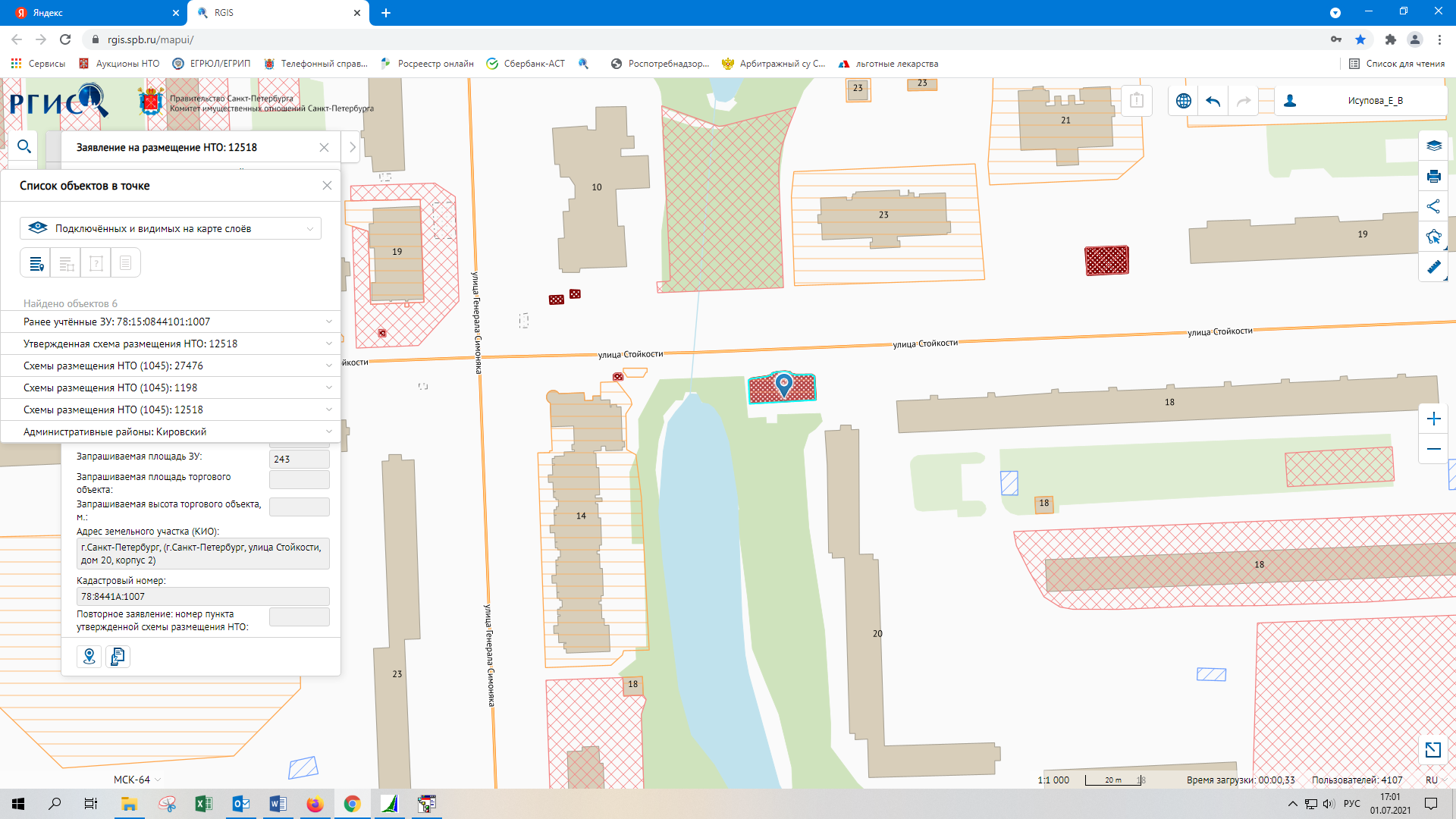 